iPhone leren 18 – de Bestanden app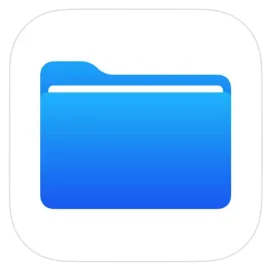 Hans Segers en Herman Evers, Koninklijke VisioBen je slechtziend of blind en wil je leren werken met de iPhone of iPad?In dit deel uit de serie iPhone leren leer je aan de hand van uitleg en oefeningen op verschillende manieren werken met de Bestanden app.Deze leermodule is geschreven voor mensen met een visuele beperking die gebruik maken van de schermlezer VoiceOver. Hiermee is je apparaat geheel te bedienen zonder dat je hoeft te kijken. Gebruik je geen VoiceOver dan zijn de beschrijvingen in grote lijnen ook goed te volgen.Kom je er niet uit, of wil je het liever onder deskundige begeleiding leren? Dat kan bij Koninklijke Visio. Onze ICT-adviseurs helpen je graag met een passend advies of training. Aan het einde van dit artikel vind je onze contactgegevens.Opmerkingen voorafDe hier beschreven werkwijze is geschreven voor de iPhone iOS 15 en kan bij andere versies (enigszins) afwijken. Gebruik je een iPad dan zijn de schermen anders opgebouwd. De beschreven werkwijze is dan meestal in hoofdlijnen gelijk, maar de plek waar bepaalde teksten of knoppen zich bevinden, en hoe je daar kan komen, kan afwijken.We gaan er van uit dat je iPhone goed is ingesteld en dat je de basishandelingen van VoiceOver beheerst. Zie hiervoor de onderdelen iPhone instellen,  iPhone leren één en iPhone leren 2.Hoe kan ik bestanden opslaan en beheren op de iPhone?Met de Bestanden app kun je je bestanden ordenen, bewaren en beheren. Behalve op de iPhone of iPad zelf kun je je bestanden op een plek op internet ofwel in “de Cloud” bewaren. Dit is de meest gebruikelijke methode. Hiermee kun je ze met verschillende apparaten benaderen en is er geen risico is op verlies mocht je telefoon stuk gaan. Voor Apple heet die opslagplek op Internet iCloud Drive. Hierin heb je je eigen persoonlijke opslagruimte. Maar ook opslag in “de Cloud” op locaties van andere aanbieders zoals Google Drive, Dropbox of Microsoft OneDrive kun je met de Bestanden app benaderen. De Bestanden app is vanaf iOS 11 aan iPhone en iPad toegevoegd. In iOS 11 waren de mogelijkheden van de Bestanden app nog zeer beperkt. Daarna is de app steeds volwassener geworden. De Bestanden app bestaat uit twee tabbladen, Recent tab en Blader tab. De knoppen van deze tabbladen bevinden zich onderaan het scherm. Onder het tabblad Recent vind je, zoals gebruikelijk, de meest recent geopende of bewerkte bestanden.Onder het tabblad Blader vind je de knoppen Locaties, Favorieten en Tags. Door zo een knop te activeren kun de optie openvouwen of samenvouwen.De belangrijkste is knop is de Locaties knop, hieronder vind je standaard de locaties iCloud Drive, Op Mijn iPhone en Recent Verwijderd. Heb je nog een Clouddienst geïnstalleerd en gekoppeld, dan vind je deze ook terug onder de Locaties knop.Je kan vrijwel alle bestanden, zoals documenten, foto’s, video’s muziek enzovoorts vanuit de Bestanden app openen. De Bestanden app is prima toegankelijk met VoiceOver.Welke mappen vind ik in de Bestanden app?Zodra je da app opent en een van de locaties activeert, vind je een vergelijkbare mappenstructuur zoals je gewend bent van de Finder op je Mac of de Verkenner in Windows. Op een iPad zijn de overeenkomsten nog beter vergelijkbaar met de Finder of Verkenner. Links de Navigatiekolom en rechts de mappen of submappen en bestanden. Naast de standaard mappen kun je ook zelf mappen toevoegen.Op de locatie iCloud Drive vind je standaard de mappen Afbeeldingen, Documenten, Muziek enzovoorts. Heb je ook apps geïnstalleerd zoals Pages, Numbers enzovoorts dan worden automatisch mappen op deze locatie aangemaakt. Je kan hier ook zelf mappen toevoegen of verwijderen.Op de locatie Op Mijn iPhone vind je alleen mappen die door apps aan deze locatie zijn toegevoegd of die je zelf hebt aangemaakt. Heb je ook OneDrive, Dropbox, enzovoorts geïnstalleerd dan vind je op die locatie dezelfde mappen terug als op je Mac of Windows computer.OpmerkingiCloud Drive is standaard op je iPhone of iPad geïnstalleerd en 5GB groot. Voor 99 eurocent per maand krijg je 50GB en meer beveiligingsopties. Meer opslagruimte is ook mogelijk.Kan ik de Weergave opties aanpassen?Je kan kiezen of je de bestanden wilt laten weergegeven in Lijstweergave (onder elkaar) of in Symboolweergave (in rijen en kolommen).Weergave opties instellenOpen vanaf het Beginscherm de Bestanden app.Activeer linksonder de tab Recent. Activeer rechtsboven de Symbolen/ Lijst knop. Een keuzemenu wordt getoond.Kies nu voor Symboolweergave of Lijstweergave. Voor VoiceOver gebruikers is de Lijstweergave de meest praktische keuze.Ga verder in de lijst en activeer hoe de bestanden gesorteerd moeten worden. Op Naam, Soort, Datum, Grootte of Tags. Sorteren op Naam is de meest gebruikte. Na activatie sluit het keuzemenu en keer je terug in het overzicht van de Recent tab.Sluit de Bestanden app om terug te keren naar het Beginscherm.OpmerkingOp de iPad kun je in liggende modus ook nog kiezen voor Kolomweergave.Op de iPad worden bestanden en mappen in de linkerkolom getoond waarbij de inhoud van de map in de rechterkolom wordt getoond. Vergelijkbaar met de Finder op een Mac of de Verkenner in Windows.Kan ik anders sorteren in de Bestanden app?Mappen en bestanden kun je sorteren op Naam, Soort, Datum, Grootte en Tags.Open vanaf het Beginscherm de Bestanden app.Activeer linksonder de Recent, tab. Activeer rechtsboven de Symbolen/ Lijst knop. Een keuzemenu wordt getoond.Sla de eerste twee opties over en maak een keuze hoe de bestanden gesorteerd moeten worden, op Naam, Soort, Datum, Grootte of Tags. Sorteren op Naam is het meest gebruikelijk. Na activatie sluit het keuzemenu en keer je terug in het overzicht van de tab Recent.Sluit de Bestanden app om terug te keren naar het Beginscherm.Hoe open ik een bestand in de Bestanden app?Open vanaf het Beginscherm de Bestanden app.Activeer rechtsonder de Blader, tab.Als zich linksboven geen ‘Blader, Terug knop’ bevindt, dan zit je in het hoofdvenster van de Blader tab. Anders, activeer deze knop om terug te keren naar het hoofdvenster van de Blader, tab.Activeer onder de Locaties, knop en van de aanwezige opties zoals iCloud Drive, Op Mijn iPhone of Recent Verwijderd.Open een van de map of submappen en activeer een bestand. Het bestand wordt geopend in de bijbehorende app, bijvoorbeeld Word. Is van het bestand geen app aanwezig, dan wordt het bestand in een voorvertoningsvenster geopend (vergelijkbaar met de Mac computer).Is het bestand in een bijbehorende app geopend, activeer linksboven de Terug Naar Bestanden knop om terug te keren naar de locatie waar je het bestand geopend hebt in de Bestanden app.Is het bestand in een Voorvertoningsvenster geopend, activeer linksboven de Gereed knop om terug te keren naar de locatie waar je het bestand geopend hebt in de Bestanden app.Activeer de Terug knop totdat VoiceOver meldt: Blader, koptekst. Je bent nu terug in het hoofdvenster van de Bestanden app.Sluit de Bestanden app om terug te keren naar het Beginscherm.OpmerkingWanneer je onder de Locaties knop, Favorieten knop of Tags knop geen opties staan, activeer de knop om hem uit te vouwen.Wanneer je bepaalde knoppen nooit gebruikt, kan je de knop activeren om hem samen te vouwen waardoor de lijst korter wordt.Hoe kan ik een bestand of map verplaatsen?iOS 15 biedt de mogelijkheid om een bestand of map te kopiëren of te verplaatsen naar een andere locatie. Echter, in de praktijk werkt de Kopieer optie niet. Verplaatsen werkt wel, maar kopieert vaak het bestand of map naar de andere locatie. Om te verplaatsen moet je zelf het bestand of map op de vorige locatie verwijderen.Open vanaf het Beginscherm de Bestanden app.Activeer, indien nodig, rechtsonder de Blader, tab.Als linksboven geen Blader, Terug knop aanwezig is zit je in het hoofdvenster van de Blader, tab. Zo niet, activeer de Blader, Terug knop.Activeer onder de Locaties knop een van de Locaties waaruit je een bestand wil verplaatsen. Eventueel moet je eerst nog een map of submap openen.Ga naar het bestand dat je wil verplaatsen.Veeg met één vinger omlaag tot VoiceOver meldt: Verplaats. Een nieuw venster wordt geopend waarin alle locaties, iCloud Drive, Op Mijn iPhone en eventuele clouddiensten worden getoond.Geef een tik midden op het scherm om de focus naar het midden van het scherm te verplaatsen en veeg naar de Locatie waarin je het bestand wil plaatsen.Eventueel moet je de locatie eerst activeren om deze uit te vouwen. VoiceOver meldt: Uitgevouwen.Ga naar de (sub)map waarin je het bestand wil plaatsen. Misschien moet je deze map ook nog activeren om hem uit te vouwen.Activeer rechtsboven de Kopieer knop. Het bestand wordt in de map geplaatst en keer je terug naar de vorige locatie.Wil je het bestand op deze locatie verwijderen, selecteer dan het bestand en veeg omlaag tot VoiceOver meldt: Verwijder.Activeer om het document op deze plek te verwijderen.Activeer linksboven meerdere keren de Terug knop om terug te keren naar het Blader venster. Sluit de app om terug te keren naar het Beginscherm.OpmerkingHet verplaatsen van een map gaat op dezelfde wijze als het verplaatsen van een bestand. Verplaatsen lijkt alleen goed te werken als je verplaatst van iCloud Drive en Op Mijn iPhone en omgekeerd. De Kopieer knop rechtsboven heet dan Verplaats knop.Soms blijft de focus boven- of onderaan het scherm hangen en moet je een tik midden op het scherm geven om vervolgens naar de gewenste locatie te kunnen navigeren.Hoe kan ik een bestand of map verwijderen?Open vanaf het Beginscherm de Bestanden app.Activeer, indien nodig, rechtsonder de Blader, tab.Als linksboven geen Blader, Terug knop aanwezig is zit je in het hoofdvenster van de Blader, tab. Anders, dan activeer de Blader, Terug knop.Activeer onder de Locaties knop één van de Locaties waaruit je een bestand wil verplaatsen. Eventueel moet je eerst nog een (sub)map openen.Ga naar het bestand dat je wil verwijderen.Veeg met één vinger omlaag tot VoiceOver meldt: Verwijder.Geef een dubbeltik om het bestand te verwijderen. VoiceOver meldt het aantal nog aanwezige bestanden.Activeer linksboven meerdere keren de Terug knop om terug te keren naar het Blader venster. Sluit de app om terug te keren naar het Beginscherm.OpmerkingHet verwijderen van een map gaat op dezelfde wijze als het verwijderen van een bestand.Hoe kan ik meerdere mappen of bestanden tegelijk bewerken?Je kan ook meerdere mappen of bestanden tegelijk kopiëren, verplaatsen of verwijderen door de bestanden of mappen eerst te selecteren.Open vanaf het Beginscherm de Bestanden app.Activeer, indien nodig, rechtsonder de Blader, tab.Als linksboven geen Blader, Terug knop aanwezig is zit je in het hoofdvenster van de Blader, tab. Anders, dan activeer de Blader, Terug knop.Activeer onder de Locaties knop één van de Locaties waaruit je meerdere bestanden of mappen wil bewerken. Ga naar de bestanden of mappen die je wil kopiëren, verplaatsen of verwijderen.Activeer rechtsboven de Meer knop. Een Contextmenu wordt geopend.Activeer de optie Selecteer knop.Linksboven staat de focus op de Selecteer Alles, knop. Selecteer deze knop of ga door de lijst en selecteer alleen de mappen of bestanden die je wil kopiëren, verplaatsen of verwijderen.Activeer één van de knoppen onderaan het scherm, de Deel knop, Dupliceer knop, Orde knop, Verwijder knop of Meer knop.Met de Deel knop kan je de bestanden of mappen aan een app koppelen.Met de Dupliceer knop kan je de bestanden of mappen dupliceren.Met de Orde knop kan je de bestanden of mappen kopiëren of verplaatsen naar een andere locatie zoals bij ‘Bestanden of mappen verplaatsen’ is beschreven.Met de Verwijder knop kan je de bestanden verwijderen.Met de Meer knop kan je de bestanden in een nieuwe map plaatsen of comprimeren.Wanneer je klaar bent met de handeling, activeer linksboven meerdere keren de Terug knop om terug te keren naar het Blader venster. Sluit de app om terug te keren naar het Beginscherm.OpmerkingNa activatie van de Meer knop wordt een Contextmenu geopend met een optielijst.Als laatste optie in het Contextmenu staat Sluit Contextmenu. Na activatie wordt de handeling geannuleerd en het Contextmenu gesloten.Het Contextmenu wordt ook wel Snelmenu genoemd.Hoe kan ik een map aanmaken?In de Bestanden app kun je op elke locatie zelf nog mappen aanmaken.Open vanaf het Beginscherm de Bestanden app.Activeer, indien nodig, rechtsonder de Blader, tab.Als linksboven geen Blader, Terug knop aanwezig is zit je in het hoofdvenster van de Blader, tab. Anders, dan activeer de Blader, Terug knop.Activeer onder de Locaties knop één van de Locaties. Ga naar de plek waar je een map wil aanmaken.Activeer rechtsboven de Meer knop. Een Contextmenu wordt geopend.Activeer de optie Nieuwe Map knop.Typ een naam voor de map en activeer rechtsonder de Gereed knop.De nieuwe map is nu aangemaakt.Activeer linksboven meerdere keren de Terug knop om terug te keren naar het Blader venster. Sluit de app om terug te keren naar het Beginscherm.OpmerkingNa activatie van de Meer knop wordt een Contextmenu geopend met een optielijst.Als laatste optie in het Contextmenu staat Sluit Contextmenu. Na activatie wordt de handeling geannuleerd en het Contextmenu gesloten.Het Contextmenu wordt ook wel Snelmenu genoemd.Hoe kan ik bewerkingen uitvoeren via het Contextmenu?Het Contextmenu kwamen we eerder tegen onder de Meer knop. Maar je kan ook vanaf een bestand of map een Contextmenu openen. Het Contextmenu activeer je door op een map of bestand een dubbeltik te geven en na de tweede tik even vast te houden. Een uitgebreid Contextmenu wordt geopend. Je hoort een geluidje.Heb je het Contextmenu geactiveerd, dan heb je de mogelijkheid om de volgende bewerkingen uit te voeren: Toon Info, Wijzig naam, Comprimeer, Dupliceer, Snelle weergave, Tags toevoegen, Kopieer, Verplaats, Deel, Verwijder en Sluit Contextmenu.Toon Info: toont informatie van het betreffend bestand of map.Comprimeer: hiermee maak je een Zip-bestand van de geselecteerde bestanden of mappen.Snelle Weergave: toont een voorvertoning van het bestand.Tags toevoegen: markering toevoegen aan bestand.Sluit Contextmenu: met een dubbeltik wordt de handeling geannuleerd.Hoe kan ik bestanden lokaal opslaan op de iPhone?Bestanden sla je alleen lokaal op je iPhone op als je ze altijd ter beschikking wil hebben. Dit kan handig zijn als je geen data- abonnement of Wifi-netwerk ter beschikking hebt. Bestanden die je opslaat op je iPhone vind je terug op de locatie Op Mijn iPhone. Ze staan dan op het apparaat, niet in de Cloud.Het nadeel van deze manier van opslaan is dat als je iPhone stuk of verloren gaat, je ook deze bestanden kwijt bent.Bestanden opslaan op de locatie Op Mijn iPhone kan:Door het verplaatsen of kopiëren vanuit iCloud Drive of een Clouddienst.Vanuit de app waarin het bestand geopend is.Hoe kan ik Google Drive, OneDrive of andere clouddiensten koppelen aan de Bestanden app?Maak je al gebruik van bijvoorbeeld Dropbox of OneDrive dan kun je deze koppelen aan de Bestanden app zodat je de bestanden kunt openen vanuit de Bestanden app.Download de app met clouddienst vanuit de App Store of internetpagina.Open de app en log met (bijvoorbeeld je Google Drive) je account. Misschien moet je eerst nog een account aanmaken.Sluit de cluddienst app.Open de Bestanden app.In de Blader tab staat nu onder Locaties de cloud app, bijvoorbeeld Dropbox of OneDrive.Activeer de Cloud app en log nog een keer in met het account van de app om de Bestanden app toegang te geven tot de Cloud app.Nu heb je vanuit de Bestanden app toegang tot de bestanden in de cloud app.Activeer linksboven meerdere keren de Terug knop om terug te keren naar het Blader venster. Sluit de app om terug te keren naar het Beginscherm.OpmerkingWanneer je de Clouddienst ook op andere apparaten hebt geïnstalleerd, zoals iPad, computer, heb je ook op deze apparaten toegang tot de bestanden. Dit is handig als je ze op een ander apparaat wil bewerken.Een voorwaarde is wel dat je op elk apparaat hetzelfde inlog account gebruikt.Documenten scannen met de Bestanden appVanaf iOS 13 biedt de Bestanden app de mogelijkheid om één of meerdere papieren documenten te scannen en op te slaan. De app werkt best aardig als je snel even een enkel document, ook uit meerdere pagina’s wil scannen. Als je regelmatig documenten wil scannen kan je beter een Scanner app installeren. De optie is niet echt geschikt voor VoiceOver gebruikers.Niet zo handig is dat bij het activeren van de Scan optie altijd de Auto knop actief en alles wat op een document lijkt meteen begint te scannen.Met wat geduld en veel oefening kan een VoiceOver gebruiker een scan maken.Open vanaf het Beginscherm de Bestanden app.Activeer, indien nodig, rechtsonder de Blader, tab.Als linksboven geen Blader, Terug knop aanwezig is zit je in het hoofdvenster van de Blader, tab. Anders, dan activeer de Blader, Terug knop.Activeer rechtsboven de Meer knop. Een Contextmenu wordt geopend.Zorg dat bij het activeren van de optie Scan Documenten geen document voor de camera zichtbaar is.Ga rechtsboven meteen naar de knop Auto en activeer zodat het scannen op Handmatig staat. Wanneer je de iPhone op een document richt geeft VoiceOver aanwijzingen of je iets naar links of rechts of omhoog moet. Zodra VoiceOver zwijgt is het document correct in beeld.Selecteer onderaan het scherm de knop Maak Foto en geef een dubbeltik. De scan wordt nu gemaakt.VoiceOver meldt dat je het document moet bijsnijden maar dat is maar zelden nodig als de ondergrond donkerder is dan het document.Linksonder kan je de knop Opnieuw activeren als je de scan opnieuw wil uitvoeren.Selecteer en activeer rechtsonder de knop Behoud Scan.Selecteer en activeer rechtsonder de Bewaar knop. VoiceOver meldt eventueel hoeveel pagina’s gescand zijn. Wanneer je dit voor de eerste keer doet, komt het Blader venster in beeld en moet je onder Locaties de map selecteren waar de scan opgeslagen moet worden. De map wordt geopend en de scan wordt opgeslagen als Document Scan, eventueel met volgnummer.Selecteer het bestand en veeg met één vinger omlaag tot VoiceOver meldt Wijzig naam.Activeer, typ een logische naam en activeer de Gereed knop.Activeer linksboven meerdere keren de Terug knop om terug te keren naar het Blader venster. Sluit de app om terug te keren naar het Beginscherm.OpmerkingZodra je de Bewaar knop activeert wordt de scan opgeslagen en keer je terug in hoofdvenster van de Blader tab. Voor elke volgende scan moet je telkens het hele proces herhalen.Helaas is het niet mogelijk om de scan optie op Handmatig in te stellen waardoor je dit voor elke scan opnieuw moet herhalen.Wanneer je in het scan venster linksboven de Annuleer, knop activeert wordt het scanproces afgebroken en kom je terug in hoofdvenster van de Blader tab.Alle scans worden automatisch in een map opgeslagen als pdf-document.Hoe kan ik een USB-stick, SD-kaartje of externe harde schijf aansluiten?Vanaf iOS 13 kun je een USB-stick, een SD-kaartje uit je fotocamera of een externe harde schijf aansluiten op je iPhone of iPad en beheren als je de juiste verloopkabel gebruikt. Sluit de verloopkabel aan op de iPhone.Sluit een extern apparaat aan op de verloopkabel, bijvoorbeeld een USB-stick.Open vanaf het Beginscherm de Bestanden app.Activeer, indien nodig, rechtsonder de Blader, tab.Als linksboven geen Blader, Terug knop aanwezig is zit je in het hoofdvenster van de Blader, tab. Anders, dan activeer de Blader, Terug knop.Onder Locaties vind je nu een nieuwe (tijdelijke) locatie met de naam van je extern apparaat.Door de locatie te activeren kun je nu alle mappen en bestanden van het externe apparaat benaderen en bewerken zoals eerder beschreven.Activeer linksboven meerdere keren de Terug knop om terug te keren naar het Blader venster. Sluit de Bestanden app om terug te keren naar het Beginscherm.OpmerkingEr zijn verschillende verloopkabeltjes voor verschillende doeleinden te koop. Ga voor jezelf eerst na welke aansluitingen je nodig hebt en laat je vooral goed informeren voordat je er een kabeltje aanschaft omdat ze behoorlijk prijzig zijn.Wanneer je de Bestanden app gesloten en het verloopkabeltje of extern apparaat losgekoppeld hebt, verdwijnt ook de locatie in de Bestanden app.Heb je nog vragen?Mail naar kennisportaal@visio.org, of bel 088 585 56 66.Meer artikelen, video’s en podcasts vind je op kennisportaal.visio.orgKoninklijke Visio Expertisecentrum voor slechtziende en blinde mensenwww.visio.org 